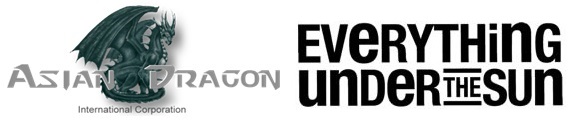 Integrated pressurized type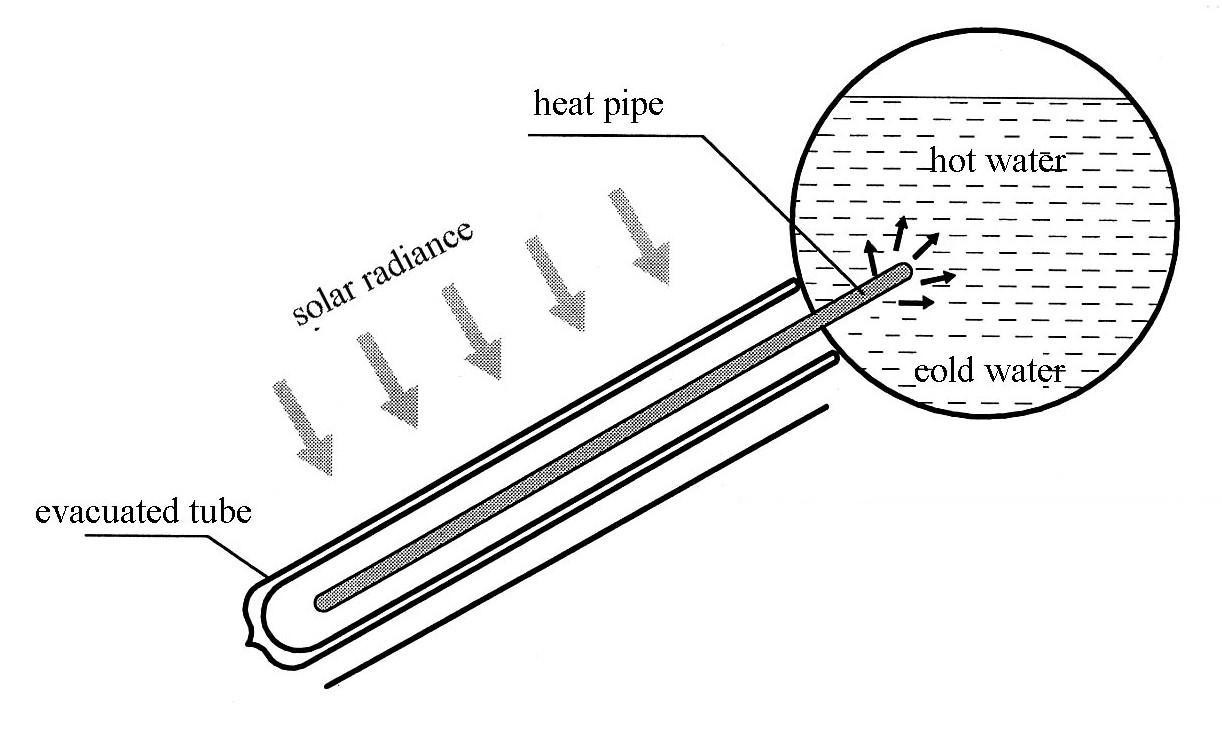 Insulating layer: foaming polyurethane, thickness: 50-55mm Thermal conductivity: 0.022w/m.k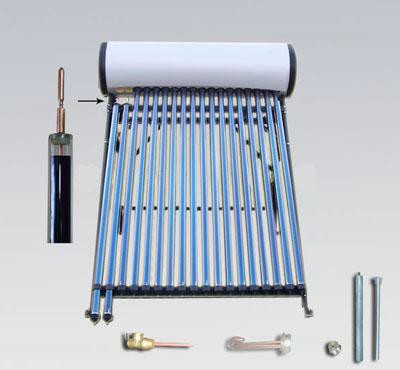 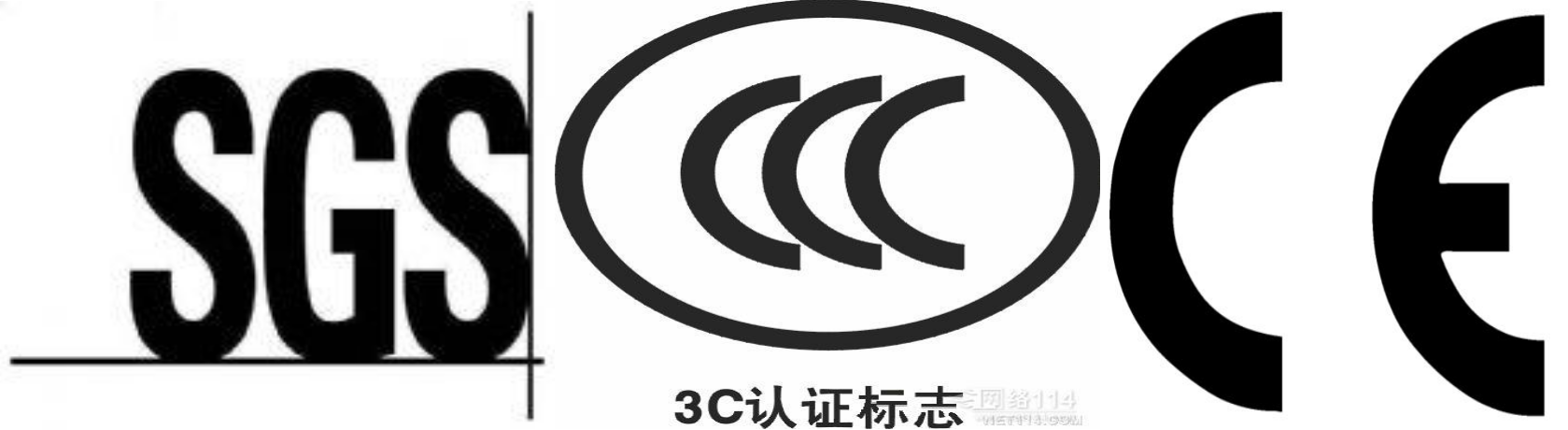 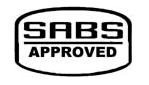 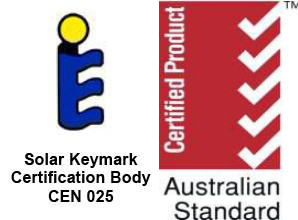 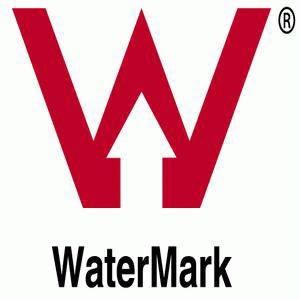 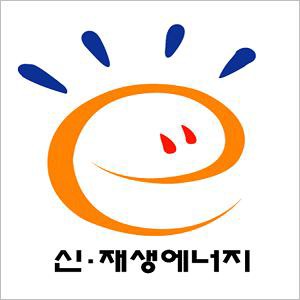 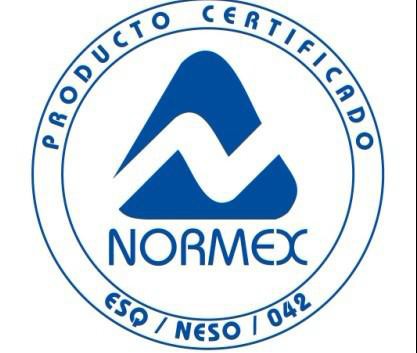 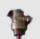 Inner tank: stainless steel (SUS 304 2B or 316L stainless steel) Thickness: I type 1.2-1.5mm; II type 1.0-1.2mmSealing rubber: 110 methyl silicone rubber with vinyl Dustproof rubber: EPDMFrame: Color steel, Stainless steel or Aluminum alloy Collector tilt angel: I type 30- 40°; II type 20° Tailstock: NylonDaily efficiency: > 50%Outer tankHeat loss coefficient: 10W/㎡ Working pressure: I type 0.9MPaII type 0.6MPa Electric booster: Optional 1500-2500WP/T ValveElectric heatingMagnesium anode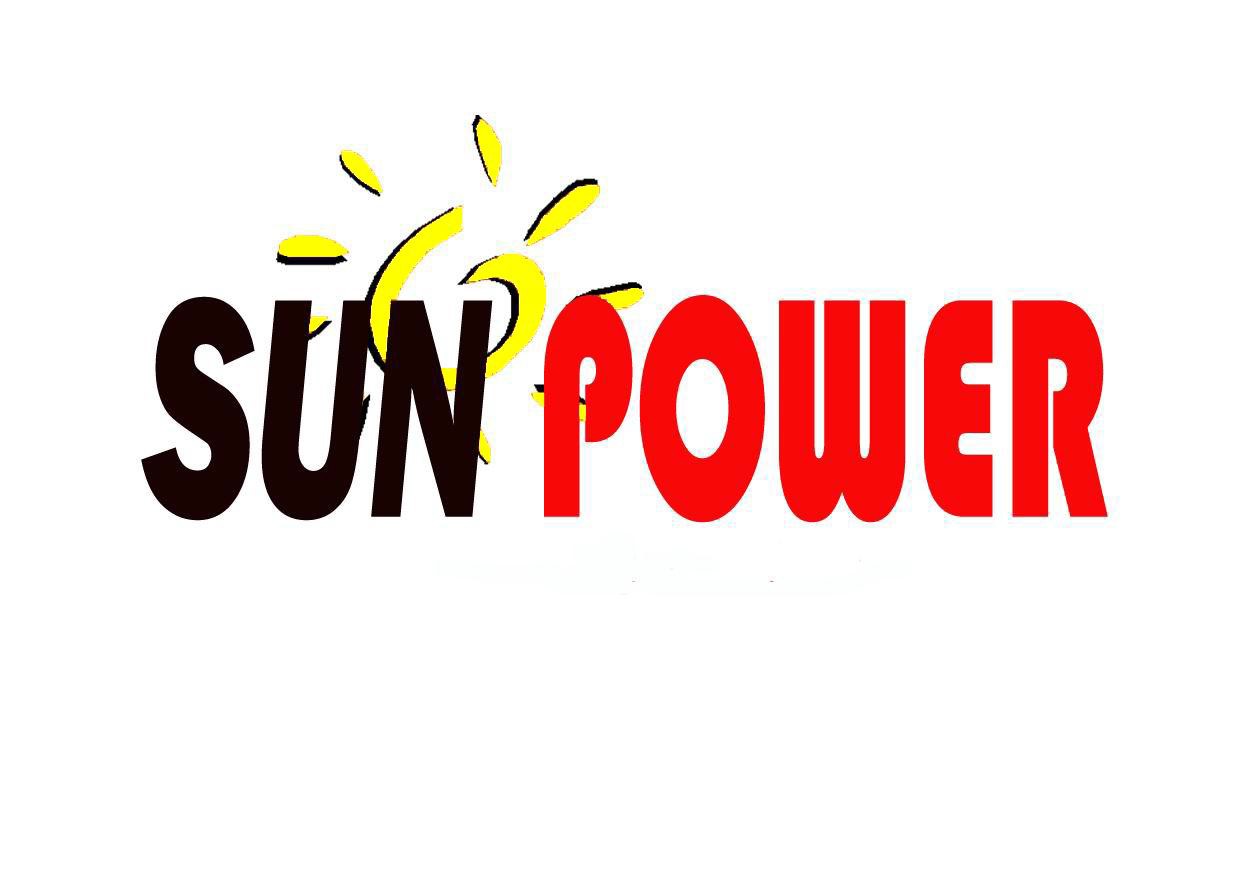 Heat pipeType -Type – special for tropical zone such as Mexico, Brazil, India and so on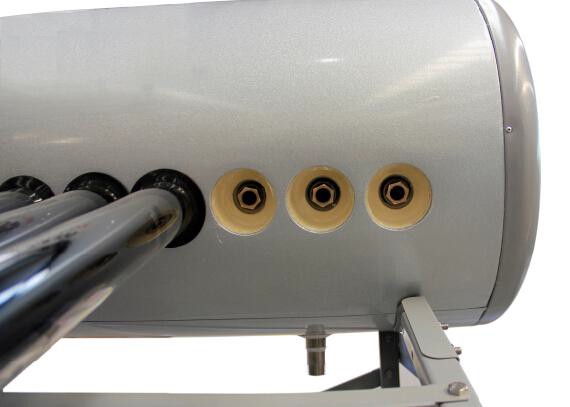 Electric heaters	Inner pressure tank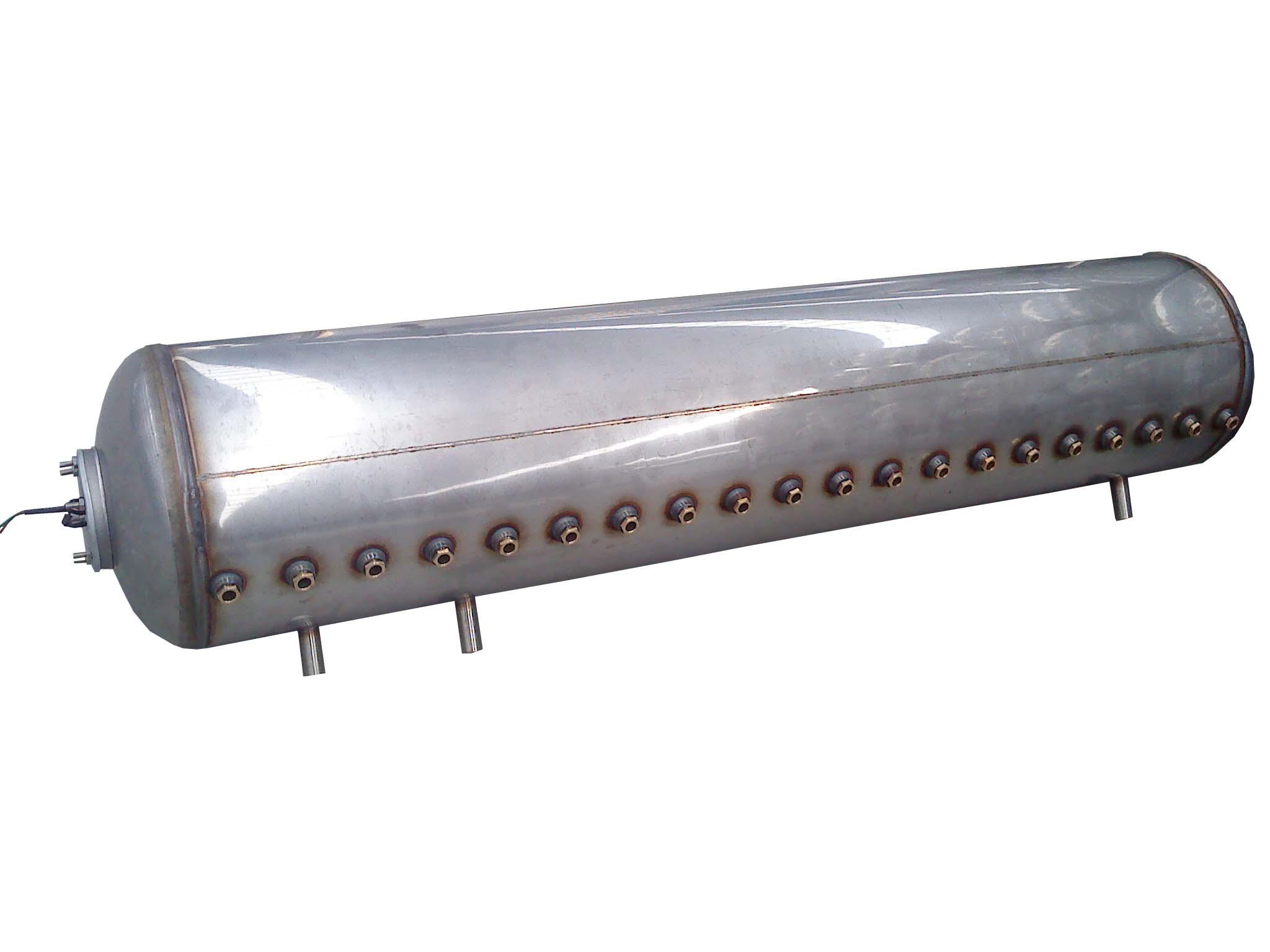 Inner tank adopts 1.0~2.0mm SUS3042B stainless steel and automatic wending technology, which decrease the corrosion and against the 0.9Mpa pressure. Outer tank use 0.4mm 201 BA stainless steel or color steel. Insulation adopts polyurethane which has good insulation efficiency, thickness is 50-55mm.The tubes and supports are adjustable, power bearing is average and assure the tubes to use long time.Whole vacuum tube adopts super borax and silica glass. Absorb rate≥96%, thermal  radiationrate≤4%.Resist 25mm hail, using life lasts 15-20 years.It has advantages of no water in tube, no filthy, no broken tube which is anti-freeze, unlimited time of the inputting water and pressure operation.Note：The price as mentioned above is FOB Shanghai and without reflector.Minimum order 1 x 20ft container (we wholesale only) ModelCentral distance of holes is 80mmPack Size (cm) (L×W×H)Pack Size (cm) (L×W×H)Capacity (L)Qty. per 20’/ 40’ContainerQty. per 20’/ 40’ContainerPrice(USD)Price(USD)ModelCentral distance of holes is 80mmPack Size (cm) (L×W×H)Pack Size (cm) (L×W×H)Capacity (L)Qty. per 20’/ 40’ContainerQty. per 20’/ 40’ContainerOuter tank& framescolor steelAll stainless steelSPP-470-H58/1800-12-IWater tank114×51×5111560139341.7352.3SPP-470-H58/1800-12-IVacuum tube194×28×2511560139341.7352.3SPP-470-H58/1800-12-IFrame152×13×1411560139341.7352.3SPP-470-H58/1800-15-IWater tank138×51×5114550115384.1398.9SPP-470-H58/1800-15-IVacuum tube194×34×2514550115384.1398.9SPP-470-H58/1800-15-IFrame166×13×1414550115384.1398.9SPP-470-H58/1800-18-IWater tank162×51×511654195431.8444.5SPP-470-H58/1800-18-IVacuum tube194×34×251654195431.8444.5SPP-470-H58/1800-18-IFrame190×13×141654195431.8444.5SPP-470-H58/1800-20-IWater tank178×51×511903887461.5484.8SPP-470-H58/1800-20-IVacuum tube194×28×251903887461.5484.8SPP-470-H58/1800-20-IFrame206×13×141903887461.5484.8SPP-470-H58/1800-24-IWater tank210×51×512203274529.3560SPP-470-H58/1800-24-IVacuum tube2*194×28×252203274529.3560SPP-470-H58/1800-24-IFrame198×13×142203274529.3560SPP-470-H58/1800-30-IWater tank256×51×512652557619.4665SPP-470-H58/1800-30-IVacuum tube2*194×34×252652557619.4665SPP-470-H58/1800-30-IFrame244×13×142652557619.4665ModelCentral distance of holes is 100mm Frame angel 20°Pack Size (cm) (L×W×H)Pack Size (cm) (L×W×H)Capacity (L)Qty. per 20’/ 40’ContainerQty. per 20’/ 40’ContainerPrice(USD)Price(USD)ModelCentral distance of holes is 100mm Frame angel 20°Pack Size (cm) (L×W×H)Pack Size (cm) (L×W×H)Capacity (L)Qty. per 20’/ 40’ContainerQty. per 20’/ 40’ContainerOuter tank& framescolor steelAll stainless steelSPP-460-H58/1800-10-IIWater tank158×51×5115045103330.4348.5SPP-460-H58/1800-10-IIVacuum tube194×34×1815045103330.4348.5SPP-460-H58/1800-10-IIFrame190×13×1415045103330.4348.5SPP-460-H58/1800-12-IIWater tank158×51×5115050115349.9367.9SPP-460-H58/1800-12-IIVacuum tube194×28×2515050115349.9367.9SPP-460-H58/1800-12-IIFrame190×13×1415050115349.9367.9SPP-460-H58/1800-18-IIWater tank208×51×512003580436.5457.9SPP-460-H58/1800-18-IIVacuum tube2*194×34×182003580436.5457.9SPP-460-H58/1800-18-IIFrame210×13×142003580436.5457.9SPP-460-H58/1800-24-IIWater tank268×51×512502966533.9562.5SPP-460-H58/1800-24-IIVacuum tube2*194×28×252502966533.9562.5SPP-460-H58/1800-24-IIFrame270×13×142502966533.9562.5